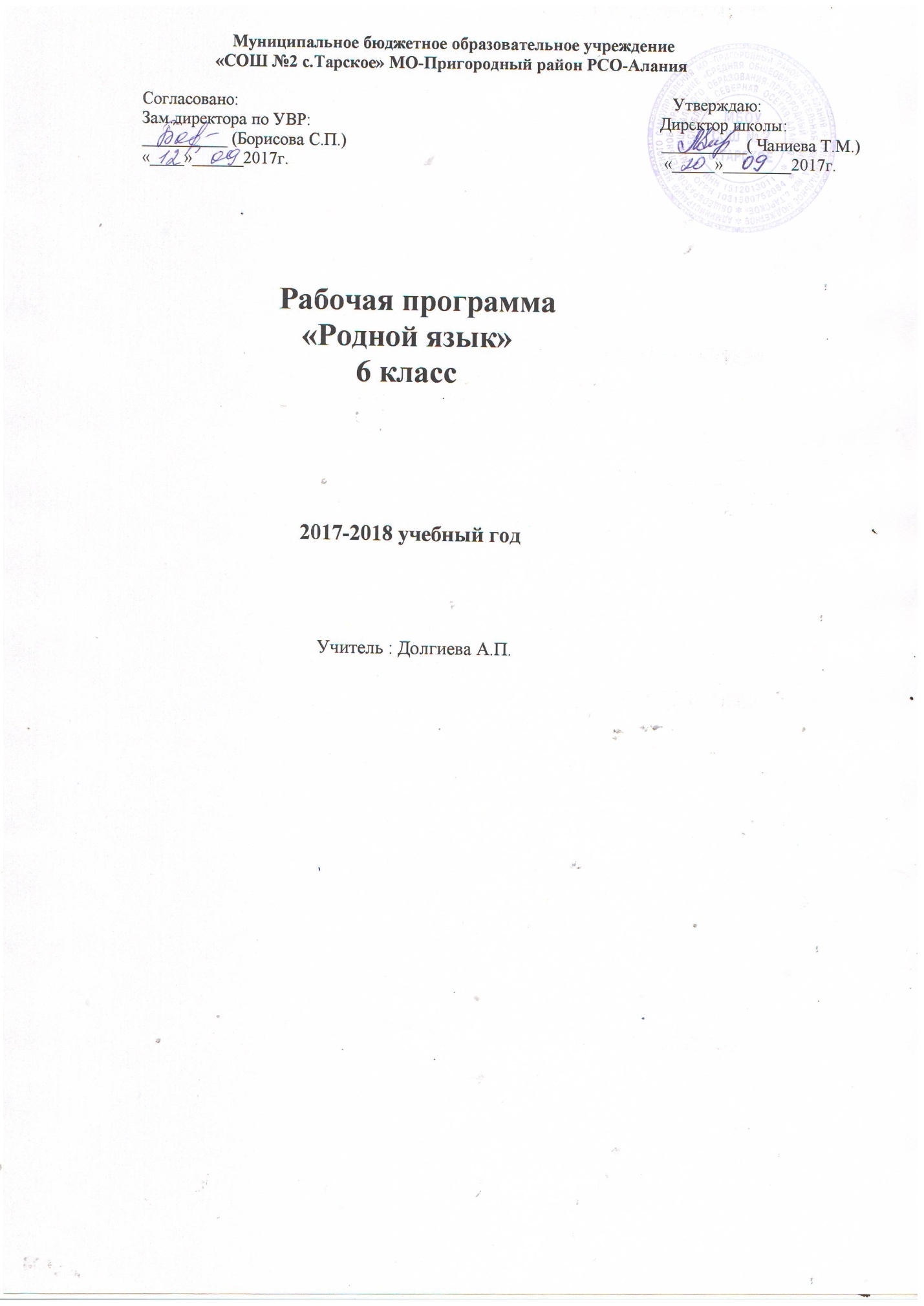 Рабочая программапо  родному  (ингушскому) языку для 6 класса                         на 2017-2018 учебный год                        Пояснительная записка                       Программа составлена на основе : Программа по ингушскому языку и литературе для 5-11 классов  средней образовательной школы.Авторы : А.Д. Цицкиева , М.А.Кулбужев;учебного пособия «Ингушский язык» для 6-7 классов. Авторы : И.А.Оздоев, Р.И.Оздоев;учебного пособия « Ингушский язык» для 8-9 классов.Авторы: И.А.Оздоев , Р.И.Оздоев.Разработка Программы по ингушскому языку   обусловлена необходимостью улучшения результатов обучения ингушскому языку в соответствии с целями и приоритетами  многоязычного образования. Основная цель обучения  ингушскому языку –формирование элементарной коммуникативной компетенции, то есть  развитие способности  готовности школьников осуществлять элементарные общения на ингушском языке, их воспитание и развитие в духе любви к Родине, родному языку и культуре. Цели и задачи обучения ингушскому языку .    Цель обучение ингушскому языку  вытекает из цели многоязычного поликультурного образования в условиях многонациональной республики и заключается  в формировании  у  учащихся коммуникативной компетенции, обеспечивающей возможность свободного общения на ингушском языке в социально-бытовой ,учебно-трудовой и социально- культурной сфере.    Задачи , необходимые для достижения поставленной цели, заключаются в формировании знаний, навыков и умений, которые должны давать им возможность:- Использовать ингушский язык в различных ситуациях общения;- Овладеть приемами самостоятельной работы яс языком;- Взаимодействовать друг с другом в ходе решения различных коммуникативных задач;- Расширять общеобразовательный кругозор, творческий потенциал.Основные требования к знаниям и умениям учащихся  к концу              учебного года.Говорение. Диалогическая речь. Учащиеся должны уметь: участвовать в беседе(дискуссии); использовать различные виды монолога и диалога, выражает удивление,  интерес; пользоваться формулами речевого этикета в различных ситуациях.  Говорение. Монологическая речь.Учащиеся должны уметь: составлять монолог по программным темам; составлять  и пересказывать текст.    Аудирование.Учащиеся должны уметь :после двухкратного прослушивания текста понимать его содержания и отвечать на вопросы; делить текст на абзацы, давать им заглавия.     Письмо.Учащиеся должны уметь : писать диктант, изложение, сочинение, письмо, поздравительные открытки, автобиографию.    Чтение.Учащиеся  должны уметь : передавать содержание произведении в виде плана и воспроизводить их в устной форме в соответствии с  ситуацией общения, а также в форме ученического изложения.    Язык и культура.-  Научить обучающихся анализировать  и сравнивать ингушский  речевой этикет  с этикетом народов России и мира.-  Характеризовать на отдельных  примерах взаимосвязь ингушского языка, культуры и истории народа- носителя языка.Ерригаш: 68 урок яь.                                    Итого: 68 уроков.Контрольни болх :6.                                     Контрольных работ:6.Контрольная работа :тесты – 3РР.Работа с текстом – 1.№ урокаТема   урокаКоличество   часовДомашнее заданиеДатаДата№ урокаТема   урокаКоличество   часовДомашнее заданиеПланируем.Фактическ.1Наьна метах  дола дош.1Пар.1, конспект оттае.2Кердадаккхар. Цхьанкхийтта дешаши предложенеши.1Пар.2,упр.7.3Предлдожене  маьженаш.1Пар.3,упр.9.4Яьржае яьржанзеи предложенеш.1Пар.4-,дидактически материал.5Цхьалханеи чоалханеи предложенеш.1Пар.5, упр.16.6Предложене синтаксически тохкам.1 Пар.6,упр.18.7Морфологи.1Пар.7, упр.21.8Лексика(5 классе 1омадаьр кердадаккхар)1Пар.8, упр.31.9Г1алг1ай литературни мета лоаттам.1Пар.9.10Бокъонца дола г1алг1ай дешаши т1аийцадешаши.1Пар.10, упр.37.11Къаьна дешаши керда дешаши.1Пар.11,суртацара болх.12Даиман цхьана лела дешаш.1Пар. 12, упр.44.13Кердаккхар.Хаттараши т1адуллараши.1Кердаяккха пар.8-12.14Керда дешаш хьадар(5 классе 1омадаьр кердадаккхар)1Упр.50.15Дешхьалхение язъяра бокъонаш.1Пар.14,упр.53.16Диктант117Г1алаташцара болх.Шийх кхы дош хьахулаш йола лард.1Пар.15,упр.57.18Керда дешаш хьадеш йола суффиксаш.1Пар.16,упр.59.19Керда дешаш хьадер а наькъаш.1Пар.17,упр.61.20Чоалханеи чоалхане лоацдаьи дешаш.1Пар.18упр.67.21Кердадаккхар.Хаттараши т1адуллараши.1Пар.16-18,упр.69.22Морфологи.Ц1ердош.1Пар.19, дидактически материал.23Доалареи юкъареи ц1ердешаш.1Пар.19,упр.77.24Ц1ердешай таьрахь.1Кердаяьккха пар.19,упр.81.25Ц1ердешай грамматически классаш.1Пар.19,упр.8626Ц1ердешай дожараши цар хаттараши.1Пар.19.,упр.8827Ц1ерддешай легараш.1Пар.20,упр.89,( 1-2 предложени).28Ц1ердешай керттера суффиксаж язъяра бокъонаш1Пар.21,упр.107 .29Дацардош ца ц1ердешашца яздара бокъонаш1Пар.22,упр.109.30Ц1ердеша тохкам бар1Пар.23,упр111.31Кердадаккхар1Пар.23,упр.113.32Диктант.1Кердаяьккха  пар.19-23.33Г1алаташцара болх.Белгалдош1Пар.24,упр.117.34Белгалдешай ц1ердешашцара бувзаме цар хувцадалари.1Пар.25,упр.122.35Белгалдешай дистара лаг1аш1Пар.26,упр.124.36Белгалдешай ло1амеи ло1амзеи формаш,предложении чу цар г1улакх.Пар.27,упр.129.37Белгалдешай легар1Пар.28,упр.130.38Относительни белгалдешаш.1Пар.29,упр.132.39Т1аозара белгалдешаж1Пар.30,упр.136.40Относительни а т1аозара а белгалдешаши ц1ердешай доала дожари1Пар.31-32,упр.140.Белгалдешай суффиксаш41Эрсий меттацара хьаийца белгалдешаши цар суффиксаши1Пар.33,упр.147.42Белгалдешай дожари чаккхенаш язъяра бокъонаш1Пар.34,упр.151.43Чоалхане мишталли белгалдешаш яздара бокъонаш1Пар.35,упр.156.Белгалдеша тохкам бар44Диктант1Пар.35.45Г1алаташцара болх.Таьрахьдешах бола юкъара кхетам1Пар.36,упр.162.46Ло1амеи ло1амзеи таьрахь дешаш1 Пар.38,упр.167.47Массали таьрахьдешай легараш 1Пар.39,упр.170.48Арг1ан таьрахьдешаш1Пар.40,упр.175.49Таьрахьдешай яздара бокъонаш1Пар.41,упр.182.Таьрахьдеша тохкам бар50Диктант1Пар.4151Г1алаташцара болх.Пар.42,упр.187.Ц1ерметтдешах бола юкъара кхетам52Йовхьий ц1ерметтдешаш1Пар.43,упр.191.53Т1адерзара ц1ерметтдешаш1Пар.44,упр.193.Т1аозареи т1аозара-т1адерзареи ц1ерметтдешаш54Гойтара ц1ерметтдешаш1Пар.45,упр.200.55Хаттара ц1ерметтдешаш1Пар.46,упр.203.56Къоастама ц1ерметтдешаш1Пар.47,упр.208.57Къоастамза ц1ерметтдешаш1Пар.48,упр.211.58Дацара ц1ерметтдешаш1Пар.51,упр.221.Ц1ерметтдеша тохкам бар59Диктант1Пар.5160Г1алаташцара болхКердадаккхар.61Хандеша ханаш1Пар.53-54,упр.232.62Кхычунга доалеи ца доалеи хандешаш1Пар.55,упр.237.63Хандеша соттамаш1Пар.56,упр.240.64Хандеша кепаш1Пар.57-59,упр.243Хандешай спряжениГ1он хандешаши цар спряжении65Чоалханеча хандешай хьахилари цар спряжении1Пар.60,упр.253.Хандешаца дацардешаши (ца,ма), дацара белгалонаши –ц, -ац, -за яздар66Предложене чу хандеша г1улакх1Пар.62,упр.257.Хандеша тохкам бар67Контрольни диктант1Пар.63-64.68Г1алаташцара болх.1омадаьр кердадаккхар.1Пар.64.упр.264.